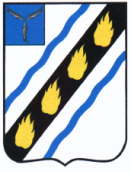 АДМИНИСТРАЦИЯСОВЕТСКОГО МУНИЦИПАЛЬНОГО РАЙОНАСАРАТОВСКОЙ ОБЛАСТИУПРАВЛЕНИЕ ОБРАЗОВАНИЯМУНИЦИПАЛЬНОЕ БЮДЖЕТНОЕ ОБЩЕОБРАЗОВАТЕЛЬНОЕ УЧРЕЖДЕНИЕ –СРЕДНЯЯ ОБЩЕОБРАЗОВАТЕЛЬНАЯ ШКОЛА c.ЗОЛОТАЯ СТЕПЬСОВЕТСКОГО РАЙОНА САРАТОВСКОЙ ОБЛАСТИПРИКАЗ№ 428                                                        от «26» октября 2018г.Об утверждении графика проведенияпромежуточной аттестации учащихсяв 2019 годуНа основании Положения школы о системе оценок, порядке, формах и периодичности промежуточной аттестации (включая внеучебную деятельность, формирование ключевых компетентностей, социального опыта), решения педагогического совета школы (протокол № 5 от 12.10.2018 г) ПРИКАЗЫВАЮ:     1. Утвердить график проведения промежуточной аттестации учащихся МБОУ-СОШ с. Золотая Степь в 2018-2019 учебном году.(приложение 1).      2. Классным руководителям 2-8, 10 классов довести информацию о графике промежуточной аттестации учащихся, перечне предметов и формах проведения промежуточной аттестации до сведения родителей до 10.11.2018 г.     3. Белавиной Н.Ю., заместителю директора по учебной работе, разместить демоверсии материалов для проведения промежуточной аттестации на сайте школы в сети Интернет до 01.11. 2018 г.           4. Контроль за исполнением данного приказа возложить на Белавину Н.Ю., заместителя директора по учебной работе.И.о. директора школы:                                  Белавина Н. Ю. С приказом ознакомлены и согласны:ГРАФИК ПРОВЕДЕНИЯ ПРОМЕЖУТОЧНОЙ АТТЕСТАЦИИ ОБУЧАЮЩИХСЯ в 2018-2019 учебном году КлассПредмет Форма аттестацииДата проведенияУчитель 2Метапредметнаядианостическая работа Д\работа 19.04Печенова Н.В.3Русский языкД\работа 19.0426.04Дзюкенова А.Г.3Математика Д/работа  19.0426.04Дзюкенова А.Г.4Русский языкД\работа  19.0426.04Городнеичева С.М.4Математика Д/работа   19.0426.04Городнеичева С.М.5Русский языкдиктант19.04Ерохина О.В.5Математика д/работа 26.04Успалиева Л.Г.6 Русский языкдиктант19.04Посадская С.В.6 Математика д/работа26.04Успалиева Л.Г.7Русский языкизложение19.04Ерохина О.В.7Математика  д/работа26.04Успалиева Л.Г.7Биология тестирование23.04Успалиева Л.Г.8а,8бРусский языкУстно, по билетам 18.04Ерохина О.В.8а,8бМатематика  д/работа26.04Успалиева Л.Г.8а,8бФизика Тестирование 23.04Крючкова Т.В.10Русский языкУстно по билетам 26.04Посадская С.В.10Математика тестирование30.04Бушукова М.М.10География По текстам-аналогам КИмов23.04Белавина Н.Ю.10Обществознание Устное собеседование 19.04Байбулатов Р.Р.